PORTARIA CAU/ES Nº 47, DE 16 DE NOVEMBRO DE 2017.Altera a composição da Comissão Permanente de Licitação do CAU/ES.O Presidente do Conselho de Arquitetura e Urbanismo do Espírito Santo (CAU/ES), no exercício de suas atribuições que lhe conferem o artigo 35, inciso III da Lei 12.378, de 31 de dezembro de 2010 e o art. 47, incisos I e XXXVI do Regimento Interno aprovado pela Deliberação CAU/ES nº 11, de 11 de fevereiro de 2014 e, considerando:O desligamento da empregada Daisy Layne Vaúna de Souza do CAU/ES;A necessidade de manter membro suplente na Comissão de Licitação do CAU/ES.RESOLVE:Art. 1º	Designar Wiviane Lombardi Broco como membro suplente da Comissão Permanente de Licitação do CAU/ES;Art. 2º		Manter os demais membros, ficando a CPL com a seguinte composição:Art. 3º		Manter como presidente da Comissão Permanente de Licitação do CAU/ES o membro Márcia Martins Angeli;Art. 4º	Esta Portaria entra em vigor na data de sua publicação no sítio eletrônico do CAU/ES na Rede Mundial de Computadores (Internet), no endereço www.caues.gov.br, com efeitos a partir de 16 de novembro de 2017.Vitória, 16 de novembro de 2017.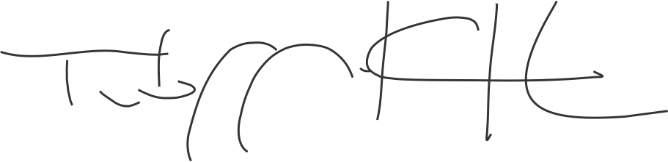 TITO AUGUSTO ABREU DE CARVALHOPresidente do CAU/ESMárcia Martins AngeliMembroHemelly Tomassi de OliveiraMembroAna Lucia Nascimento dos ReisMembroWiviane Lombardi BrocoMembro suplente